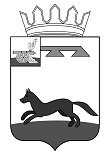 АДМИНИСТРАЦИЯГОРОДИЩЕНСКОГО СЕЛЬСКОГО ПОСЕЛЕНИЯХИСЛАВИЧСКОГО РАЙОНА СМОЛЕНСКОЙ ОБЛАСТИПОСТАНОВЛЕНИЕот 7 февраля  2022 г.                                                                                                       № 8Об утверждении муниципальной Программы «Создание условий для обеспечения  качественнымиуслугами ЖКХ  и благоустройствотерриторий муниципального образования Городищенского сельского поселения Хиславичского района Смоленской области» от 03.12.2015г. №31 в новой редакции Администрация Городищенского сельского поселения Хиславичского района Смоленской области п о с т а н о в л я е т:       Утвердить  муниципальную программу «Создание условий для обеспечения качественными услугами ЖКХ и благоустройство территории муниципального образования  Городищенского сельского поселения Хиславичского района  Смоленской области»  на 2016-2024 год  утвержденную постановлением от 03.12.2015г. № 31 в новой редакции от 07.02.2022г. №8   Приложение № 1 к муниципальной программе изложить в новой редакции(прилагается). Приложение № 2 к муниципальной программе изложить в новой редакции(прилагается).Глава муниципального образованияГородищенского сельского поселенияХиславичского района  Смоленской области                                           В.В.ЯкушевУТВЕРЖДЕНА постановлением Администрации Городищенского  сельского поселения Хиславичского района Смоленской области от 03.12.2015г. №31, в новой редакцииот 07.02.2022г. №8   МУНИЦИПАЛЬНАЯ ПРОГРАММА«Создание условий для обеспечения качественными услугами ЖКХ и благоустройство территории муниципального образования Городищенского сельского поселения Хиславичского района  Смоленской области» ПАСПОРТмуниципальной программы «Создание условий для обеспечения качественными услугами ЖКХ и благоустройство территории муниципального образования Городищенского сельского поселения Хиславичского района  Смоленской области» 1. Общая характеристика социально-экономической сферы реализации муниципальной программыСельское хозяйство – одна из самых важных отраслей экономики Городищенского  сельского поселения Хиславичского района Смоленской области и муниципального образования «Хиславичский район» Смоленской области в целом.За последнее десятилетие в результате резкого спада сельскохозяйственного производства и ухудшения финансового положения отрасли социальная сфера на селе находится в кризисном состоянии, увеличилось отставание села от города по уровню и условиям жизни.Стремительно ухудшается демографическая ситуация. Население  Городищенского сельского поселения Хиславичского района Смоленской области за последнее десятилетие сократилось. Значительно увеличилась общая смертность населения.Исходя из задач социально-экономической политики на ближайший период и долгосрочную перспективу, для преодоления критического положения в сфере социального развития села необходимо проведение упреждающих мероприятий.Таким образом, необходимость реализации программы и ее финансирования за счет средств бюджета муниципального образования обусловлена:социально-политической остротой проблемы и ее значением. Для устойчивого социально-экономического развития Городищенского сельского поселения  Хиславичского района Смоленской области необходима финансовая поддержка развития социальной сферы и инженерной инфраструктуры на селе, а также несельскохозяйственных видов деятельности в сельской местности, расширения рынка труда, развития процессов самоуправления в сельской местности в целях активизации человеческого потенциала;необходимостью приоритетной финансовой поддержки развития социальной сферы и инженерного обустройства сельских территорий.Основными проблемами жилищно-коммунального хозяйства муниципального образования являются высокая изношенность коммунальной инфраструктуры, техническое состояние жилищного фонда, низкий уровень модернизации объектов жилищно-коммунальной сферы, отсутствие стимулов для привлечения инвесторов, что в целом оказывает негативное влияние на финансово-экономическое положение ЖКХ, препятствует переходу на полную оплату населением жилищно-коммунальных услуг.Следствием износа и технологической отсталости объектов коммунальной инфраструктуры является низкое качество предоставляемых коммунальных услуг, не соответствующее запросам потребителей. Планово-предупредительный ремонт сетей и оборудования систем водоснабжения, коммунальной энергетики практически полностью уступил место аварийно-восстановительным работам, что ведет к снижению надежности работы объектов коммунальной инфраструктуры.Вследствие суммарных потерь в тепловых и электрических сетях, системах водоснабжения и водоотведения и других непроизводительных расходов сохраняется высокий уровень  затратности  предприятий жилищно-коммунального хозяйства, отсутствуют экономические стимулы для снижения издержек на производство услуг. Кроме того, требуется разработка схем и перспективных планов развития тепло-, водо-, газо-, электроснабжения, водоотведения населенных пунктов муниципального образования. Целесообразность использования программно-целевого метода вызвана необходимостью ускоренного перехода к устойчивому функционированию жилищно-коммунального комплекса.2. Основные цели, целевые показатели, описание ожидаемых конечных результатов, сроки и этапы реализации муниципальной программыОсновной целью муниципальной программы является создание условий для приведения жилищного фонда и коммунальной инфраструктуры в соответствие со стандартами качества, обеспечивающими комфортные условия проживания населения муниципального образования. Для реализации муниципальной программы необходимо учитывать следующие целевые показатели:- уровень износа муниципального жилищного фонда;- доля населения Городищенского сельского поселения, обеспеченного питьевой водой надлежащего качества;- уровень благоустроенности муниципального образования;- уровень технического состояния сетей наружного уличного освещения.В результате реализации Программы ожидается:- снижение удельного веса ветхого и аварийного муниципального жилищного фонда к общей площади муниципального жилищного фонда;- строительство и реконструкция в Городищенского сельском поселении Хиславичского района Смоленской области сетей газоснабжения;- снижение уровня износа основных фондов коммунальной инфраструктуры- единое управление комплексным благоустройством территории муниципального образования Городищенского сельского поселения Хиславичского района Смоленской области.- улучшение состояния территории муниципального образования Городищенского сельского поселения Хиславичского района Смоленской области;- привитие жителям сельского поселения любви и уважения к своему населенному пункту, к соблюдению чистоты и порядка на территории муниципального образования Городищенского сельского поселения Хиславичского района Смоленской области.- приведение территории мест захоронения в соответствие с требованиями санитарно-эпидемиологических и экологических норм;- надежное функционирование сетей наружного уличного освещения на территории муниципального образования;- реконструкция сетей наружного уличного освещения в целях экономии бюджета, установка энергосберегающих светильников.Муниципальную программу предполагается реализовывать в девять этапов - в 2016 - 2024годы.3. Обобщенная характеристика основных мероприятий муниципальной программы, подпрограммОсновные предполагаемые мероприятия по реализации муниципальной  программы предусматривают решение конкретных задач, взаимосвязанных и скоординированных по времени, ресурсам и исполнителям и включают следующие основные направления: - мероприятия по капитальному и текущему ремонту муниципального жилищного фонда муниципального образования; - мероприятия по комплексному развитию систем коммунальной инфраструктуры муниципального образования;- мероприятия по благоустройству территории муниципального образования;- мероприятия по содержанию, ремонту и реконструкции сетей наружного уличного освещения на территории муниципального образования;4. Обоснование ресурсного обеспечения муниципальной программыМуниципальная программа обеспечивает значительный, а по ряду направлений решающий вклад в достижение практически всех стратегических целей, в том числе путем создания и поддержания благоприятных условий для экономического роста за счет обеспечения макроэкономической стабильности, повышения уровня и качества жизни населения муниципального образования;Объем бюджетных ассигнований на реализацию муниципальной программы составляет 7751,7 тыс.  рублей, из них на реализацию:за счет средств муниципального бюджета2016 год – 233,6 тыс.  рублей; 2017 год –  242,2 тыс.   рублей; 2018 год –  637,1 тыс.  рублей; 2019 год –  547,7 тыс.  рублей;          2020 год -   1429,0 тыс.  рублей;          2021 год -   1583,6 тыс.  рублей          2022 год -   786,6 тыс. рублей          2023 год -   533,2 тыс. рублей          2024 год -   86,0 тыс. рублей.         за счет средств федерального и областного бюджета2020год – 467,7 тыс. рублей;2021 год – 1205,0 тыс. рублей.ЦЕЛЕВЫЕ ПОКАЗАТЕЛИреализации Муниципальной программы«Создание условий для обеспечения качественными услугами ЖКХ и благоустройство территории муниципального образования Городищенского сельского поселения Хиславичского  района Смоленской области» ПЛАНреализации Муниципальной программы«Создание условий для обеспечения качественными услугами ЖКХ и благоустройство территории муниципального образования  Городищенского сельского поселения Хиславичского  района Смоленской области»  Администратор  муниципальной программы   Администрация Городищенского сельского поселения Хиславичского района Смоленской областиОтветственные исполнители  комплекса процессных мероприятий муниципальной программы   Администрация Городищенского сельского поселения Хиславичского района Смоленской областиИсполнители основных комплексных процессных мероприятий муниципальной программы  Администрация Городищенского сельского поселения Хиславичского района Смоленской областиНаименование комплекса процессных мероприятий муниципальной программы-Комплекс процессных мероприятий «Капитальный и текущий ремонт муниципального жилого фонд»  -Комплекс процессных мероприятий «Кадастровые  работы и изготовление технических паспортов и иных документов   жилых помещений,  находящихся в муниципальной собственности Городищенского сельского поселения Хиславичского района Смоленской области» Коммунальное хозяйство-Комплекс процессных мероприятий «Расходы на строительство, содержание, обслуживание и ремонт водопроводных  сетей  муниципального образования» -Комплекс процессных мероприятий «Строительство, содержание, обслуживание и ремонт сетей газопровода муниципального образования» Благоустройство-Комплекс процессных мероприятий «Соблюдение чистоты и порядка на территории муниципального образования» -Комплекс процессных мероприятий « Содержание, ремонт и реконструкция сетей наружного уличного освещения» -Комплекс процессных мероприятий «Косметический ремонт, реконструкция памятников  и благоустройство территории возле памятников и обелисков на территории Городищенского сельского поселения Хиславичского района Смоленской области» Цель муниципальной программысоздание условий для приведения жилищного фонда и коммунальной инфраструктуры в соответствие со стандартами качества, обеспечивающими комфортные условия проживания населения муниципального образованияЦелевые показатели реализации муниципальной программы  - уровень износа муниципального жилищного фонда Городищенского сельского поселения Хиславичского района Смоленской области;- доля населения Городищенского сельского поселения Хиславичского района Смоленской области, обеспеченного питьевой водой надлежащего качества;- уровень благоустроенности муниципального образования Городищенского сельского поселения Хиславичского района Смоленской области;- уровень технического состояния сетей наружного уличного освещения.Сроки (этапы) реализации муниципальной программы  Девять этапов, 2016-2024 годыОбъемы ассигнований муниципальной программы (по годам реализации и в разрезе источников финансирования)Объем бюджетных ассигнований на реализацию муниципальной программы составляет 7751,7 тыс. рублей, в том числе на реализацию: -Комплекс процессных мероприятий «Капитальный и текущий ремонт муниципального жилого фонд» - 3,0 тыс. руб.;-Основное мероприятие «Уплата взносов за капитальный ремонт   жилых помещений предназначенных детям-сиротам и детям, оставшимся без попечения родителей, лицам из их числа» -4,1 тыс.руб.;-Комплекс процессных мероприятий «Кадастровые  работы и изготовление технических паспортов и иных документов   жилых помещений,  находящихся в муниципальной собственности Городищенского сельского поселения Хиславичского района Смоленской области» - 29,0 тыс. руб..Коммунальное хозяйство-Комплекс процессных мероприятий «Расходы на строительство, содержание, обслуживание и ремонт водопроводных  сетей  муниципального образования» - 1241,1 тыс. руб.;-Комплекс процессных мероприятий «Строительство, содержание, обслуживание и ремонт сетей газопровода муниципального образования» - 334,8 тыс. руб..Благоустройство-Комплекс процессных мероприятий «Соблюдение чистоты и порядка на территории муниципального образования» - 981,2 тыс. руб.;-Комплекс процессных мероприятий « Содержание, ремонт и реконструкция сетей наружного уличного освещения» - 2448,6 тыс. руб.;-Основное мероприятие «Обустройство площадок накопления твердых коммунальных отходов» - 753,4 тыс. руб.;-Основное мероприятие «Установка стелы и  благоустройство территории вокруг  воинского захоронения «Индивидуальная могила № 24-6» д. Сиваи Хиславичского района Смоленской области» - 14,6 тыс. руб.;-Основное мероприятие «Реконструкция  памятника «Воинам и партизанам, ушедшим на фронт и не вернувшимся с ВОВ», расположенного в д. Соино Хиславичского района Смоленской области» - 629,0 тыс. руб.;-Комплекс процессных мероприятий «Косметический ремонт, реконструкция памятников  и благоустройство территории возле памятников и обелисков на территории Городищенского сельского поселения Хиславичского района Смоленской области» - 160,0 тыс. руб.;-Расходы на обеспечение комплексного развития сельских территорий за счет средств резервного фонда Правительства Российской федерации – 599,9 тыс.руб.;-Основное мероприятие «Реконструкция и устройство уличного освещения» - 580.0 тыс.руб..Объем бюджетных ассигнований на реализацию муниципальной программы по годам составляет:Ожидаемые результаты реализациимуниципальной программы- строительство и реконструкция в Городищенского сельского поселения Хиславичского района Смоленской области сетей газоснабжения;- единое управление комплексным благоустройством территории муниципального образования Городищенского сельского поселения Хиславичского района Смоленской области.- улучшение состояния территории муниципального образования Городищенского сельского поселения Хиславичского района Смоленской области;- привитие жителям сельского поселения любви и уважения к своему населенному пункту, к соблюдению чистоты и порядка на территории муниципального образования Городищенского сельского поселения Хиславичского района Смоленской области.- приведение территории мест захоронения в соответствие с требованиями санитарно-эпидемиологических и экологических норм;- надежное функционирование сетей наружного уличного освещения на территории муниципального образования;- реконструкция сетей наружного уличного освещения в целях экономии бюджета, установка энергосберегающих светильников.Приложение № 1к Муниципальной программе «Создание условий для обеспечения качественными услугами ЖКХ и благоустройство территории муниципального образования Городищенского сельского поселения Хиславичского  района Смоленской области» № п/пНаименование показателяЕдиница измеренияПланируемое значение показателейПланируемое значение показателейПланируемое значение показателейПланируемое значение показателейПланируемое значение показателейПланируемое значение показателейПланируемое значение показателейПланируемое значение показателейПланируемое значение показателейПланируемое значение показателейПланируемое значение показателейПланируемое значение показателей№ п/пНаименование показателяЕдиница измерения2016 год реализации Муниципальной программы2017 год реализации Муниципальной программы2018год реализации Муниципальной программы2019  год реализации Муниципальной программы2020 год реализации Муниципальной программы2020 год реализации Муниципальной программы2021 год реализации Муниципальной программы2021 год реализации Муниципальной программы2022 год реализации Муниципальной программы2022 год реализации Муниципальной программы2023 год реализации Муниципальной программы2024 год реализации Муниципальной программы123455667789«Создание условий для обеспечения качественными услугами ЖКХ и благоустройство территории  муниципального образования Городищенского сельского поселения Хиславичского  района Смоленской области» «Создание условий для обеспечения качественными услугами ЖКХ и благоустройство территории  муниципального образования Городищенского сельского поселения Хиславичского  района Смоленской области» «Создание условий для обеспечения качественными услугами ЖКХ и благоустройство территории  муниципального образования Городищенского сельского поселения Хиславичского  района Смоленской области» «Создание условий для обеспечения качественными услугами ЖКХ и благоустройство территории  муниципального образования Городищенского сельского поселения Хиславичского  района Смоленской области» «Создание условий для обеспечения качественными услугами ЖКХ и благоустройство территории  муниципального образования Городищенского сельского поселения Хиславичского  района Смоленской области» «Создание условий для обеспечения качественными услугами ЖКХ и благоустройство территории  муниципального образования Городищенского сельского поселения Хиславичского  района Смоленской области» «Создание условий для обеспечения качественными услугами ЖКХ и благоустройство территории  муниципального образования Городищенского сельского поселения Хиславичского  района Смоленской области» «Создание условий для обеспечения качественными услугами ЖКХ и благоустройство территории  муниципального образования Городищенского сельского поселения Хиславичского  района Смоленской области» «Создание условий для обеспечения качественными услугами ЖКХ и благоустройство территории  муниципального образования Городищенского сельского поселения Хиславичского  района Смоленской области» «Создание условий для обеспечения качественными услугами ЖКХ и благоустройство территории  муниципального образования Городищенского сельского поселения Хиславичского  района Смоленской области» «Создание условий для обеспечения качественными услугами ЖКХ и благоустройство территории  муниципального образования Городищенского сельского поселения Хиславичского  района Смоленской области» «Создание условий для обеспечения качественными услугами ЖКХ и благоустройство территории  муниципального образования Городищенского сельского поселения Хиславичского  района Смоленской области» «Создание условий для обеспечения качественными услугами ЖКХ и благоустройство территории  муниципального образования Городищенского сельского поселения Хиславичского  района Смоленской области» «Создание условий для обеспечения качественными услугами ЖКХ и благоустройство территории  муниципального образования Городищенского сельского поселения Хиславичского  района Смоленской области» «Создание условий для обеспечения качественными услугами ЖКХ и благоустройство территории  муниципального образования Городищенского сельского поселения Хиславичского  района Смоленской области» 1.- доля населения Городищенского сельского поселения Хиславичского  района Смоленской области, обеспеченного питьевой водой надлежащего качества;%9595959595959595959595952.- уровень износа муниципального жилищного фонда;%5050505050505050505050503.- уровень благоустроенности муниципального образования;%9090909090909090909090904.-- уровень технического состояния сетей наружного уличного освещения.%707070707070707070707070Комплекс процессных мероприятий «Капитальный и текущий ремонт муниципального жилищного фонда Городищенского сельского поселения Хиславиского района Смоленской области»Комплекс процессных мероприятий «Капитальный и текущий ремонт муниципального жилищного фонда Городищенского сельского поселения Хиславиского района Смоленской области»Комплекс процессных мероприятий «Капитальный и текущий ремонт муниципального жилищного фонда Городищенского сельского поселения Хиславиского района Смоленской области»Комплекс процессных мероприятий «Капитальный и текущий ремонт муниципального жилищного фонда Городищенского сельского поселения Хиславиского района Смоленской области»Комплекс процессных мероприятий «Капитальный и текущий ремонт муниципального жилищного фонда Городищенского сельского поселения Хиславиского района Смоленской области»Комплекс процессных мероприятий «Капитальный и текущий ремонт муниципального жилищного фонда Городищенского сельского поселения Хиславиского района Смоленской области»Комплекс процессных мероприятий «Капитальный и текущий ремонт муниципального жилищного фонда Городищенского сельского поселения Хиславиского района Смоленской области»Комплекс процессных мероприятий «Капитальный и текущий ремонт муниципального жилищного фонда Городищенского сельского поселения Хиславиского района Смоленской области»Комплекс процессных мероприятий «Капитальный и текущий ремонт муниципального жилищного фонда Городищенского сельского поселения Хиславиского района Смоленской области»Комплекс процессных мероприятий «Капитальный и текущий ремонт муниципального жилищного фонда Городищенского сельского поселения Хиславиского района Смоленской области»Комплекс процессных мероприятий «Капитальный и текущий ремонт муниципального жилищного фонда Городищенского сельского поселения Хиславиского района Смоленской области»Комплекс процессных мероприятий «Капитальный и текущий ремонт муниципального жилищного фонда Городищенского сельского поселения Хиславиского района Смоленской области»Комплекс процессных мероприятий «Капитальный и текущий ремонт муниципального жилищного фонда Городищенского сельского поселения Хиславиского района Смоленской области»Комплекс процессных мероприятий «Капитальный и текущий ремонт муниципального жилищного фонда Городищенского сельского поселения Хиславиского района Смоленской области»Комплекс процессных мероприятий «Капитальный и текущий ремонт муниципального жилищного фонда Городищенского сельского поселения Хиславиского района Смоленской области»           5. - сбор и обобщение информации о проведении капитального и текущего ремонта муниципального жилищного фонда;наличие –да;отсутствие - нетдададададададададададада6.-- уровень износа муниципального жилищного фонда;%909090909090909090909090Комплекс процессных мероприятий «Комплексное развитие систем коммунальной инфраструктуры муниципального образования Городищенского сельского поселения Хиславичского  района Смоленской области»Комплекс процессных мероприятий «Комплексное развитие систем коммунальной инфраструктуры муниципального образования Городищенского сельского поселения Хиславичского  района Смоленской области»Комплекс процессных мероприятий «Комплексное развитие систем коммунальной инфраструктуры муниципального образования Городищенского сельского поселения Хиславичского  района Смоленской области»Комплекс процессных мероприятий «Комплексное развитие систем коммунальной инфраструктуры муниципального образования Городищенского сельского поселения Хиславичского  района Смоленской области»Комплекс процессных мероприятий «Комплексное развитие систем коммунальной инфраструктуры муниципального образования Городищенского сельского поселения Хиславичского  района Смоленской области»Комплекс процессных мероприятий «Комплексное развитие систем коммунальной инфраструктуры муниципального образования Городищенского сельского поселения Хиславичского  района Смоленской области»Комплекс процессных мероприятий «Комплексное развитие систем коммунальной инфраструктуры муниципального образования Городищенского сельского поселения Хиславичского  района Смоленской области»Комплекс процессных мероприятий «Комплексное развитие систем коммунальной инфраструктуры муниципального образования Городищенского сельского поселения Хиславичского  района Смоленской области»Комплекс процессных мероприятий «Комплексное развитие систем коммунальной инфраструктуры муниципального образования Городищенского сельского поселения Хиславичского  района Смоленской области»Комплекс процессных мероприятий «Комплексное развитие систем коммунальной инфраструктуры муниципального образования Городищенского сельского поселения Хиславичского  района Смоленской области»Комплекс процессных мероприятий «Комплексное развитие систем коммунальной инфраструктуры муниципального образования Городищенского сельского поселения Хиславичского  района Смоленской области»Комплекс процессных мероприятий «Комплексное развитие систем коммунальной инфраструктуры муниципального образования Городищенского сельского поселения Хиславичского  района Смоленской области»Комплекс процессных мероприятий «Комплексное развитие систем коммунальной инфраструктуры муниципального образования Городищенского сельского поселения Хиславичского  района Смоленской области»Комплекс процессных мероприятий «Комплексное развитие систем коммунальной инфраструктуры муниципального образования Городищенского сельского поселения Хиславичского  района Смоленской области»Комплекс процессных мероприятий «Комплексное развитие систем коммунальной инфраструктуры муниципального образования Городищенского сельского поселения Хиславичского  района Смоленской области»7.- доля населения Городищенского сельского поселения, обеспеченного питьевой водой надлежащего качества;%454545454545454545454545Комплекс процессных мероприятий «Благоустройство территории муниципального образования Городищенского сельского поселения Хиславичского  района Смоленской области» Комплекс процессных мероприятий «Благоустройство территории муниципального образования Городищенского сельского поселения Хиславичского  района Смоленской области» Комплекс процессных мероприятий «Благоустройство территории муниципального образования Городищенского сельского поселения Хиславичского  района Смоленской области» Комплекс процессных мероприятий «Благоустройство территории муниципального образования Городищенского сельского поселения Хиславичского  района Смоленской области» Комплекс процессных мероприятий «Благоустройство территории муниципального образования Городищенского сельского поселения Хиславичского  района Смоленской области» Комплекс процессных мероприятий «Благоустройство территории муниципального образования Городищенского сельского поселения Хиславичского  района Смоленской области» Комплекс процессных мероприятий «Благоустройство территории муниципального образования Городищенского сельского поселения Хиславичского  района Смоленской области» Комплекс процессных мероприятий «Благоустройство территории муниципального образования Городищенского сельского поселения Хиславичского  района Смоленской области» Комплекс процессных мероприятий «Благоустройство территории муниципального образования Городищенского сельского поселения Хиславичского  района Смоленской области» Комплекс процессных мероприятий «Благоустройство территории муниципального образования Городищенского сельского поселения Хиславичского  района Смоленской области» Комплекс процессных мероприятий «Благоустройство территории муниципального образования Городищенского сельского поселения Хиславичского  района Смоленской области» Комплекс процессных мероприятий «Благоустройство территории муниципального образования Городищенского сельского поселения Хиславичского  района Смоленской области» Комплекс процессных мероприятий «Благоустройство территории муниципального образования Городищенского сельского поселения Хиславичского  района Смоленской области» Комплекс процессных мероприятий «Благоустройство территории муниципального образования Городищенского сельского поселения Хиславичского  района Смоленской области» Комплекс процессных мероприятий «Благоустройство территории муниципального образования Городищенского сельского поселения Хиславичского  района Смоленской области» 8.- процент привлечения населения муниципального образования к работам по благоустройству;%1515151515151515151515159.- процент привлечения предприятий и организаций поселения к работам по благоустройству;%10101010101010101010101010.- уровень благоустроенности муниципального образования;%404040404040404040404040Комплекс процессных мероприятий «Содержание, ремонт и реконструкция сетей наружного уличного освещения на территории муниципального образования Городищенского сельского поселения Хиславичского  района Смоленской области»Комплекс процессных мероприятий «Содержание, ремонт и реконструкция сетей наружного уличного освещения на территории муниципального образования Городищенского сельского поселения Хиславичского  района Смоленской области»Комплекс процессных мероприятий «Содержание, ремонт и реконструкция сетей наружного уличного освещения на территории муниципального образования Городищенского сельского поселения Хиславичского  района Смоленской области»Комплекс процессных мероприятий «Содержание, ремонт и реконструкция сетей наружного уличного освещения на территории муниципального образования Городищенского сельского поселения Хиславичского  района Смоленской области»Комплекс процессных мероприятий «Содержание, ремонт и реконструкция сетей наружного уличного освещения на территории муниципального образования Городищенского сельского поселения Хиславичского  района Смоленской области»Комплекс процессных мероприятий «Содержание, ремонт и реконструкция сетей наружного уличного освещения на территории муниципального образования Городищенского сельского поселения Хиславичского  района Смоленской области»Комплекс процессных мероприятий «Содержание, ремонт и реконструкция сетей наружного уличного освещения на территории муниципального образования Городищенского сельского поселения Хиславичского  района Смоленской области»Комплекс процессных мероприятий «Содержание, ремонт и реконструкция сетей наружного уличного освещения на территории муниципального образования Городищенского сельского поселения Хиславичского  района Смоленской области»Комплекс процессных мероприятий «Содержание, ремонт и реконструкция сетей наружного уличного освещения на территории муниципального образования Городищенского сельского поселения Хиславичского  района Смоленской области»Комплекс процессных мероприятий «Содержание, ремонт и реконструкция сетей наружного уличного освещения на территории муниципального образования Городищенского сельского поселения Хиславичского  района Смоленской области»Комплекс процессных мероприятий «Содержание, ремонт и реконструкция сетей наружного уличного освещения на территории муниципального образования Городищенского сельского поселения Хиславичского  района Смоленской области»Комплекс процессных мероприятий «Содержание, ремонт и реконструкция сетей наружного уличного освещения на территории муниципального образования Городищенского сельского поселения Хиславичского  района Смоленской области»Комплекс процессных мероприятий «Содержание, ремонт и реконструкция сетей наружного уличного освещения на территории муниципального образования Городищенского сельского поселения Хиславичского  района Смоленской области»Комплекс процессных мероприятий «Содержание, ремонт и реконструкция сетей наружного уличного освещения на территории муниципального образования Городищенского сельского поселения Хиславичского  района Смоленской области»Комплекс процессных мероприятий «Содержание, ремонт и реконструкция сетей наружного уличного освещения на территории муниципального образования Городищенского сельского поселения Хиславичского  района Смоленской области»11.- уровень технического состояния сетей наружного уличного освещения%858585858585858585858585Приложение № 2к Муниципальной программе «Создание условий для обеспечения качественными услугами ЖКХ и благоустройство территории муниципального образования Городищенского сельского поселения Хиславичского  района Смоленской области» № п/пНаименованиеИсполнительмероприятияИсточник финансового обеспечения (расшифро-вать)Объем средств на реализацию Муниципальной программы на очередной финансовый год     (тыс. рублей)Объем средств на реализацию Муниципальной программы на очередной финансовый год     (тыс. рублей)Объем средств на реализацию Муниципальной программы на очередной финансовый год     (тыс. рублей)Объем средств на реализацию Муниципальной программы на очередной финансовый год     (тыс. рублей)Объем средств на реализацию Муниципальной программы на очередной финансовый год     (тыс. рублей)Объем средств на реализацию Муниципальной программы на очередной финансовый год     (тыс. рублей)Объем средств на реализацию Муниципальной программы на очередной финансовый год     (тыс. рублей)Объем средств на реализацию Муниципальной программы на очередной финансовый год     (тыс. рублей)Объем средств на реализацию Муниципальной программы на очередной финансовый год     (тыс. рублей)Объем средств на реализацию Муниципальной программы на очередной финансовый год     (тыс. рублей)№ п/пНаименованиеИсполнительмероприятияИсточник финансового обеспечения (расшифро-вать)всего201620172018201920202021202220232024123456789                   109                   1011111010Муниципальной программы «Создание условий для обеспечения качественными услугами ЖКХ и благоустройство территории муниципального образования  Городищенского сельского поселения Хиславичского  района Смоленской области» Муниципальной программы «Создание условий для обеспечения качественными услугами ЖКХ и благоустройство территории муниципального образования  Городищенского сельского поселения Хиславичского  района Смоленской области» Муниципальной программы «Создание условий для обеспечения качественными услугами ЖКХ и благоустройство территории муниципального образования  Городищенского сельского поселения Хиславичского  района Смоленской области» Муниципальной программы «Создание условий для обеспечения качественными услугами ЖКХ и благоустройство территории муниципального образования  Городищенского сельского поселения Хиславичского  района Смоленской области» Муниципальной программы «Создание условий для обеспечения качественными услугами ЖКХ и благоустройство территории муниципального образования  Городищенского сельского поселения Хиславичского  района Смоленской области» Муниципальной программы «Создание условий для обеспечения качественными услугами ЖКХ и благоустройство территории муниципального образования  Городищенского сельского поселения Хиславичского  района Смоленской области» Муниципальной программы «Создание условий для обеспечения качественными услугами ЖКХ и благоустройство территории муниципального образования  Городищенского сельского поселения Хиславичского  района Смоленской области» Муниципальной программы «Создание условий для обеспечения качественными услугами ЖКХ и благоустройство территории муниципального образования  Городищенского сельского поселения Хиславичского  района Смоленской области» Муниципальной программы «Создание условий для обеспечения качественными услугами ЖКХ и благоустройство территории муниципального образования  Городищенского сельского поселения Хиславичского  района Смоленской области» Муниципальной программы «Создание условий для обеспечения качественными услугами ЖКХ и благоустройство территории муниципального образования  Городищенского сельского поселения Хиславичского  района Смоленской области» Муниципальной программы «Создание условий для обеспечения качественными услугами ЖКХ и благоустройство территории муниципального образования  Городищенского сельского поселения Хиславичского  района Смоленской области» Муниципальной программы «Создание условий для обеспечения качественными услугами ЖКХ и благоустройство территории муниципального образования  Городищенского сельского поселения Хиславичского  района Смоленской области» Муниципальной программы «Создание условий для обеспечения качественными услугами ЖКХ и благоустройство территории муниципального образования  Городищенского сельского поселения Хиславичского  района Смоленской области» Муниципальной программы «Создание условий для обеспечения качественными услугами ЖКХ и благоустройство территории муниципального образования  Городищенского сельского поселения Хиславичского  района Смоленской области» Муниципальной программы «Создание условий для обеспечения качественными услугами ЖКХ и благоустройство территории муниципального образования  Городищенского сельского поселения Хиславичского  района Смоленской области» Муниципальной программы «Создание условий для обеспечения качественными услугами ЖКХ и благоустройство территории муниципального образования  Городищенского сельского поселения Хиславичского  района Смоленской области» Муниципальной программы «Создание условий для обеспечения качественными услугами ЖКХ и благоустройство территории муниципального образования  Городищенского сельского поселения Хиславичского  района Смоленской области» 	Жилищное хозяйство	Жилищное хозяйство	Жилищное хозяйство	Жилищное хозяйство	Жилищное хозяйство	Жилищное хозяйство	Жилищное хозяйство	Жилищное хозяйство	Жилищное хозяйство	Жилищное хозяйство	Жилищное хозяйство	Жилищное хозяйство	Жилищное хозяйство	Жилищное хозяйство	Жилищное хозяйство	Жилищное хозяйство	Жилищное хозяйство1.1.Комплекс процессных мероприятий «Капитальный и текущий ремонт муниципального жилого фондАдминистрация Городищенского сельского поселения средства местного бюджета3,0--------1,01,01,01,0Основное мероприятие «Уплата взносов за капитальный ремонт   жилых помещений предназначенных детям-сиротам и детям, оставшимся без попечения родителей, лицам из их числа»Администрация Городищенского сельского поселениясредства местного бюджета4,1----4,14,1------1.2Комплекс процессных мероприятий «Кадастровые  работы и изготовление технических паспортов и иных документов   жилых помещений,  находящихся в муниципальной собственности Городищенского сельского поселения Хиславичского района Смоленской области»Администрация Городищенского сельского поселениясредства местного бюджета29,0---20,0----5,05,02,02,0Коммунальное хозяйствоКоммунальное хозяйствоКоммунальное хозяйствоКоммунальное хозяйствоКоммунальное хозяйствоКоммунальное хозяйствоКоммунальное хозяйствоКоммунальное хозяйствоКоммунальное хозяйствоКоммунальное хозяйствоКоммунальное хозяйствоКоммунальное хозяйствоКоммунальное хозяйствоКоммунальное хозяйствоКоммунальное хозяйствоКоммунальное хозяйствоКоммунальное хозяйство1.3Комплекс процессных мероприятий «Расходы на строительство, содержание, обслуживание и ремонт водопроводных  сетей  муниципального образования»Администрация Городищенского сельского поселениясредства местного бюджета1214,1114,341,3264,993,7187,9187,9245,0245,0180,0180,080,07,01.4Комплекс процессных мероприятий «Строительство, содержание, обслуживание и ремонт сетей газопровода муниципального образования»Администрация Городищенского сельского поселениясредства местного бюджета334,811,923,429,732,967,367,339,639,660,060,060,010,0БлагоустройствоБлагоустройствоБлагоустройствоБлагоустройствоБлагоустройствоБлагоустройствоБлагоустройствоБлагоустройствоБлагоустройствоБлагоустройствоБлагоустройствоБлагоустройствоБлагоустройствоБлагоустройствоБлагоустройствоБлагоустройствоБлагоустройство1.5Комплекс процессных мероприятий «Соблюдение чистоты и порядка на территории муниципального образования»Администрация Городищенского сельского поселениясредства местного бюджета981,210,70,089,9165,8527,3527,34,54,590,090,090,03,01.6Комплекс процессных мероприятий « Содержание, ремонт и реконструкция сетей наружного уличного освещения»Администрация Городищенкого сельского поселениясредства местного бюджета2448,696,7177,5252,6235,3466,5466,5427,2427,2440,6440,6290,262,0Основное мероприятие «Обустройство площадок накопления твердых коммунальных отходов»753,4------753,4753,4----Основное мероприятие «Установка стелы и  благоустройство территории вокруг  воинского захоронения «Индивидуальная могила № 24-6» д. Сиваи Хиславичского района Смоленской области»Администрация Городищенкого сельского поселениясредства местного бюджета14,6----14,614,6------Основное мероприятие «Реконструкция  памятника «Воинам и партизанам, ушедшим на фронт и не вернувшимся с ВОВ», расположенного в д. Соино Хиславичского района Смоленской области»Администрация Городищенкого сельского поселениясредства местного бюджета629,0----629,0629,0------1.7Комплекс процессных мероприятий «Косметический ремонт, реконструкция памятников  и благоустройство территории возле памятников и обелисков на территории Городищенского сельского поселения Хиславичского района Смоленской области»Администрация Городищенкого сельского поселениясредства местного бюджета160,0------139,0139,010,010,010,01,0Расходы на обеспечение комплексного развития сельских территорий за счет средств резервного фонда Правительства Российской федерации599,9------599,9599,9----Основное мероприятие «Реконструкция и устройство уличного освещения»580,0------580,0580,0----	Итого		Итого		Итого	7751,7233,6242,2637,1547,71896,71896,72788,62788,6786,6786,6533,286,0